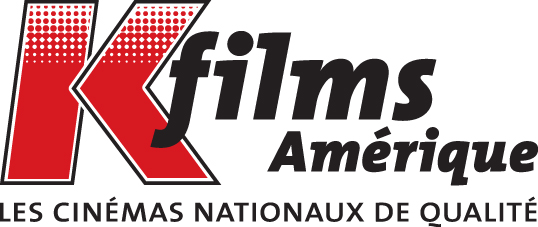 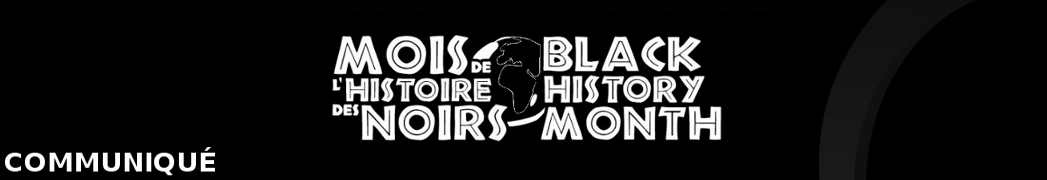 LA PIROGUEUN FILM DE MOUSSA TOUREMontréal le 21 janvier 2013 – K-Films Amérique et le Mois de l’histoire des Noirs sont heureux d’annoncer que le film La Pirogue de Moussa Touré sera présenté en primeur montréalaise le lundi 4 février en ouverture du Mois de l’histoire des Noirs.Braver les torrents à la recherche d’une vie meilleure, chaque année, des milliers de jeunes africains s’entassent dans des bateaux de fortune en direction d’un horizon nouveau en Europe. Selon Croissant-Rouge, plus du tiers ne termineront pas le voyage, la mer rejettera leurs corps noyés sur les plages.Le cinéaste sénégalais Moussa Touré s’est intéressé au destin tragique de la jeunesse de son pays, qui par manque de perspective d’avenir, risque sa vie. La Pirogue raconte l’histoire d’un village de pêcheurs en banlieue de Dakar, point de départ de plusieurs pirogues. Baye Laye en est l’un des capitaines. Il devra conduire 30 hommes en Espagne. Au travers de cette périlleuse traversée, personne ne sait ce qui l’attend.« La Pirogue est une œuvre exceptionnelle! Elle ouvre une fenêtre sur la réalité d’une jeunesse courageuse qui fuit, à la recherche d’un lendemain rempli d’espoir. Moussa Touré réussit habilement à nous transporter dans l’intimité de ceux qui partent et de ceux qui restent à travers un récit passionnant. », dit le distributeur Louis Dussault, de K-Films Amérique.Sélectionné au Festival de Cannes 2012 dans la catégorie Un Certain Regard, La Pirogue a ébloui les critiques. Le film sera présenté en grande première montréalaise le 4 février prochain au Cinéma Ex-Centris à 19 h et prendra l’affiche à Montréal et Québec le 8 février. À propos de Moussa TouréOriginaire du Sénégal, Moussa Touré commence très jeune sa carrière dans le cinéma en tant que technicien (électricien, assistant-réalisateur), pour réaliser son premier court-métrage en 1987, puis son premier long-métrage en 1991, Toubab bi, primé de nombreuses fois. 
En 1987, il crée sa société de production, Les Films du crocodile (Dakar), avec laquelle il finance ses différents documentaires, remarqués et récompensés dans de nombreux festivals. En 1997, il réalise TGV, avec Makéna Diop, Bernard Giraudeau et Philippine Leroy-Beaulieu, véritable succès populaire en Afrique. À ce jour, Moussa Touré a réalisé une dizaine de films, tous genres confondus. 
En 2002, il initie le Festival « Moussa invite au Sénégal » qui fait la promotion de documentaires africains réalisés par des Africains. En 2011, le Festival panafricain du Cinéma de Ouagadougou (FESPACO) lui confie la présidence du jury des films documentaires.Pour découvrir la programmation complète du Mois de l’histoire des Noirs, visitez le site moishistoiredesnoirs.com dès aujourd’hui.-30-Source : Groupe Style CommunicationsCarla Beauvaiscarla@gstylecommunications.comPour plus de renseignements ou pour toutes demandes d’entrevues, veuillez communiquer avec :Médias francophonesFadwa Lapierre514.884.9545fadwa@gstylecommunications.comMédias CommunautairesAimée Kassi514.621.7178aimee@gstylecommunications.com